Предмет8 А8 Б 8 ВРусский языкзадание от учителя на учи.ру, упр.306 письменноработа на сайте учи ру или упр 297 ( по заданию,  с любыми тремя прилагательными из упражнения составьте предложения, осложненные однородными определениями), упр 298 ( по заданию, с любыми тремя исходными\ теми, что в упражнении - составьте подчинительное словосочетание и его вид)алгебра​выполнить задания олимпиады на Учи.ру​п. 26, № 629, выполнение карточек на учи.ру​п. 26, № 629, выполнение карточек на учи.руистория§27 читать (учебник История Нового времени 7 класс), ответить на вопросы к параграфуиспользуя параграфы учебника, составить кроссворд по теме "Великая французская революция" (не менее 10 слов);физикаПар. 50 "Работа электрического тока", после пар. 50 упр. 34 (2, 3); пар. 51 "Мощность электрического тока", после пар. 51 упр. 35 (1, 4)Пар. 53 "Закон Джоуля-Ленца" и пар. 54 "Конденсатор", после пар. 53 упр. 37 (1, 3, 4), после пар. 54 упр. 38 (2)Немецкий язык (Сафьянова)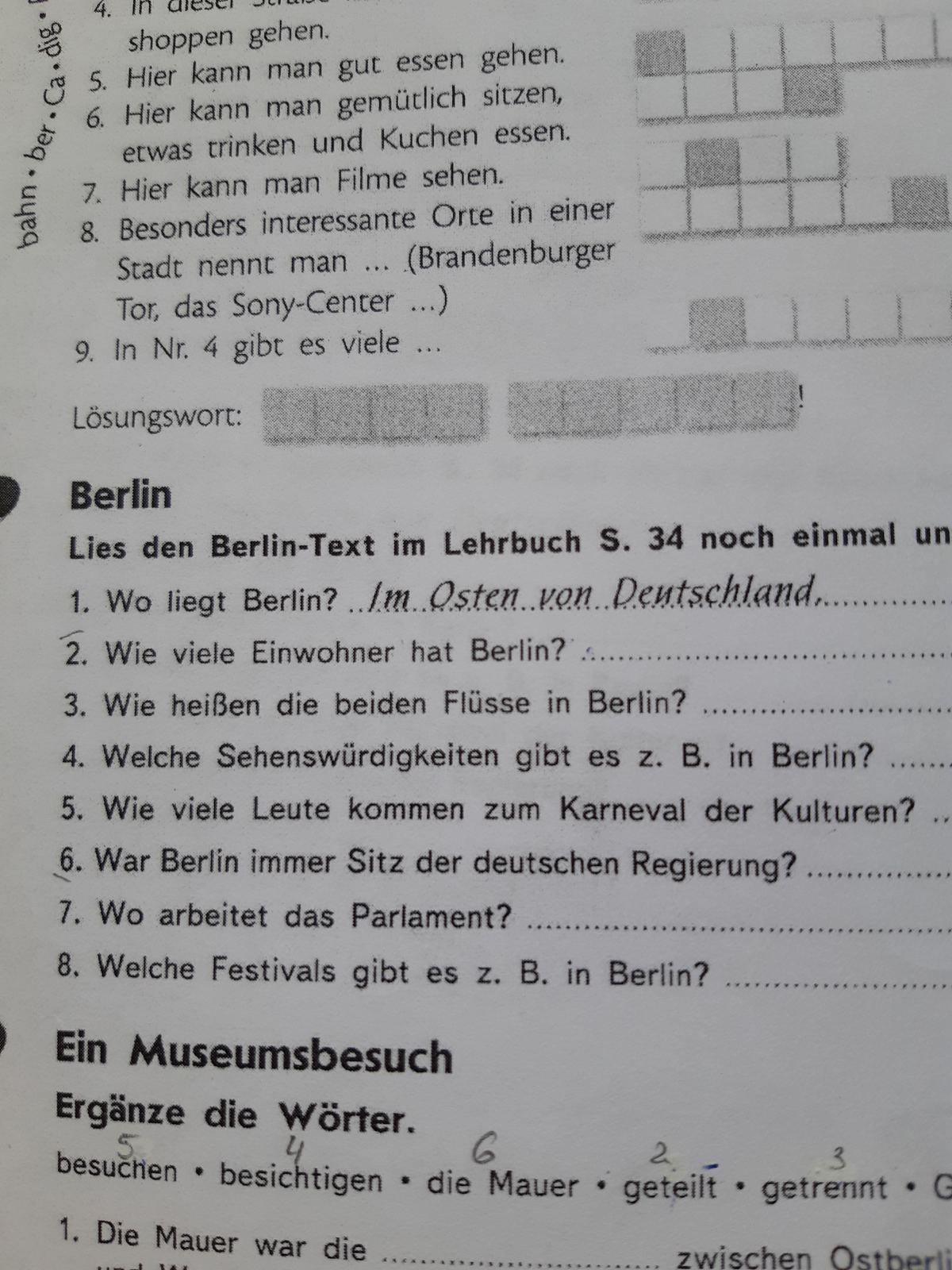 Английский язык (Красикова)Упр.1 (карточка) - переписать предложения в страдательном залоге, выделить грамматическую основу в предложениях, указать время глагола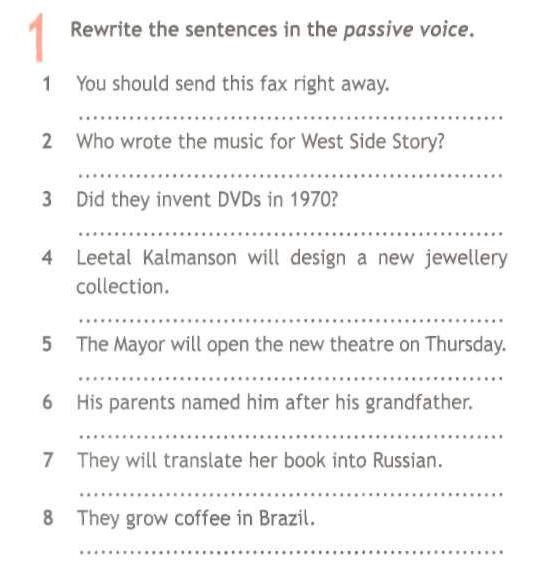 биология§ 32 читать, выполнить задания из рабочей тетради (160,161,162,163,164)§ 33 читать, выполнить тест, прислать скрин-результат https://onlinetestpad.com/ru/testview/1240891-test-po-biologii-9-klass-pitanie-i-pishhevarenie-obmen-veshhestv-i-energiiгеография§ 36 читать, вопросы после параграфа письменно